Sunn HempPlant Characteristics: Upright annual that grows up to 5 to 8 feet tall. Emergence time: 4 to 5 days Min. germination soil temp: 65oFAnnual or Perennial: AnnualSalinity Tolerant: pH 5.0 – 7.5Tolerances: Drought and heatCool or Warm season: Warm The following goals for this species are ranked 0-4, 0=Poor, 1=Fair, 2=Good, 3=Very Good, 4=Excellent.Nitrogen Source: 3Nitrogen Scavenger: 2Soil Builder: 3Erosion Fighter: 3Lasting Residue: 3Weed Fighter: 3Grazing: 3Forage Harvest Value: 1Recommended Seeding Dates: May - AugustPlanting Depth: ½ – 1 ½ inchMin. Seeding Rate (incorporated): 20 lbs./ac PLSMin. Seeding Rate (non-incorporated): 30 lbs./ac PLSTermination Options: Till and then apply herbicide  Other notes: Resources:Midwest Cover Crops Field Guide-Midwest Cover Crop CouncilManaging Cover Crops Profitably-Sustainable Agriculture Research and EducationGreen Cover Seed-Soil Health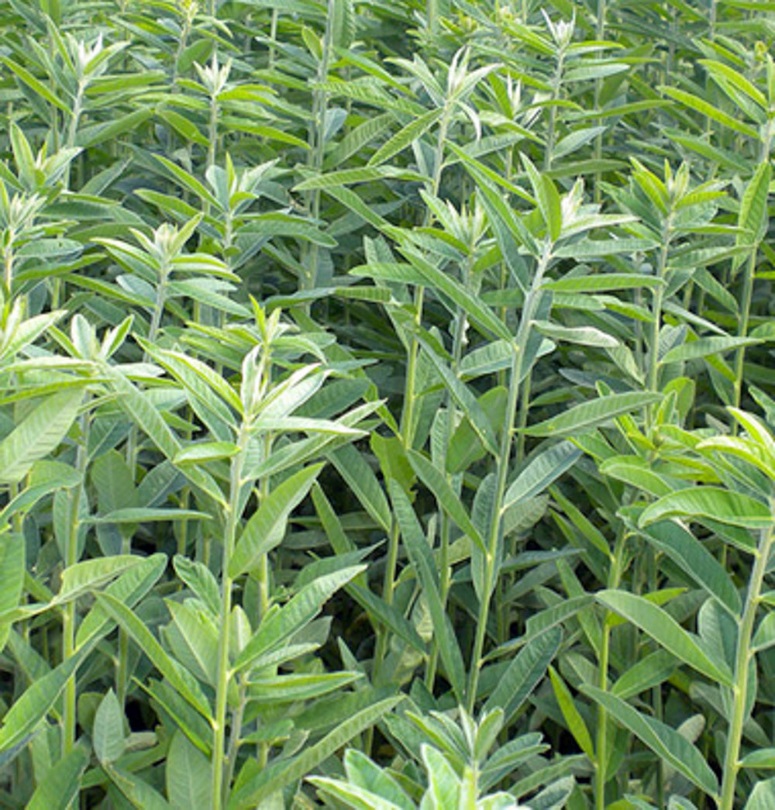 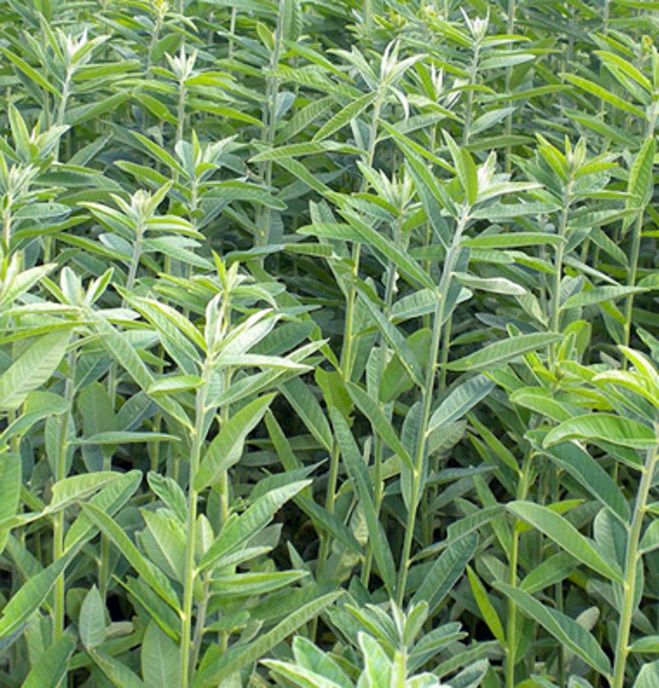 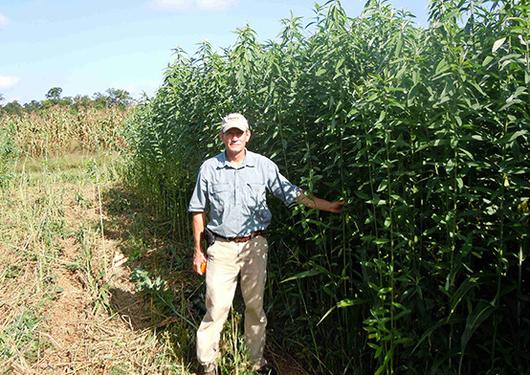 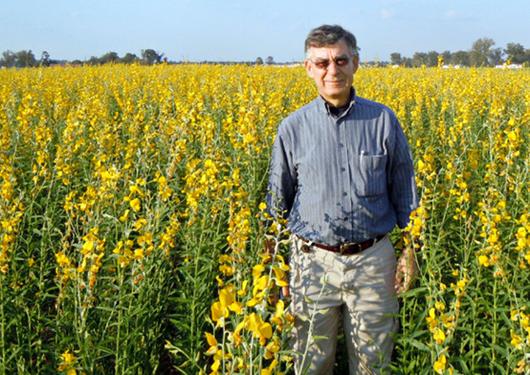 